PROCESSO SELETIVO 05 /2022Área de Conhecimento: Teoria e Prática Pedagógica: Estágio Curricular SupervisionadoRESULTADO PRELIMINAR - PROVA DE TÍTULOS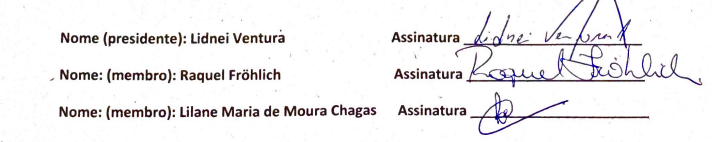 NÚMERO DE INSCRIÇÃO DO CANDIDATONOTA DA PROVA DE TÍTULOS617,29710,0418,04096,41398,61796,73276,1